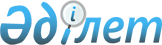 О признании утратившим силу приказа исполняющего обязанности Министра по инвестициям и развитию Республики Казахстан от 26 ноября 2014 года № 197 "Об утверждении Технического регламента "Требования к безопасности автотранспортных средств"Приказ Министра торговли и интеграции Республики Казахстан от 15 ноября 2019 года № 99. Зарегистрирован в Министерстве юстиции Республики Казахстан 21 ноября 2019 года № 19624
      В соответствии с пунктом 2 статьи 27 Закона Республики Казахстан от 6 апреля 2016 года "О правовых актах", ПРИКАЗЫВАЮ:
      1. Признать утратившим силу приказ исполняющего обязанности Министра по инвестициям и развитию Республики Казахстан от 26 ноября 2014 года № 197 "Об утверждении Технического регламента "Требования к безопасности автотранспортных средств" (зарегистрирован в Реестре государственной регистрации нормативных правовых актов под № 9944, опубликован 23 декабря 2014 года в информационно-правовой системе "Әділет").
      2. Комитету технического регулирования и метрологии Министерства торговли и интеграции Республики Казахстан в установленном законодательством порядке обеспечить:
      1) государственную регистрацию настоящего приказа в Министерстве юстиции Республики Казахстан;
      2) размещение настоящего приказа на интернет-ресурсе Министерства торговли и интеграции Республики Казахстан.
      3. Контроль за исполнением настоящего приказа возложить на курирующего вице-министра торговли и интеграции Республики Казахстан. 
      4. Настоящий приказ вводится в действие по истечении десяти календарных дней после дня его первого официального опубликования.
      "СОГЛАСОВАН"
Министерство внутренних дел
Республики Казахстан
      "СОГЛАСОВАН"
Министерство индустрии и инфраструктурного
развития Республики Казахстан
					© 2012. РГП на ПХВ «Институт законодательства и правовой информации Республики Казахстан» Министерства юстиции Республики Казахстан
				
      Министр 

Б. Сұлтанов
